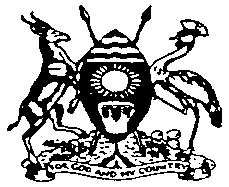                                    THE REPUBLIC OF UGANDADISTRICT SERVICE COMMISSION, MUKONO.MUKONO DISTRICT LOCAL GOVERNMENT.EXTERNAL ADVERT NO. MD 1/2020.Applications are invited from suitably qualified Ugandans to fill vacant posts in Mukono District Local Government.Applicants should forward their applications using file folders in triplicate on PSC Form 3 (Revised 2008) to District Service Commission, Mukono or should be addressed to The Secretary, District Service Commission, P.O Box 110, Mukono / District Service Commission, Mukono Offices. The Closing date will be Friday 31st January, 2020 at 5:00pm. The application forms are obtainable from the District Service Commission Offices Countywide or Public Service Commission Offices (Farmers House). Hand written applications are also acceptable.All applicants should attach three sets of CERTIFIED Photocopies of their academic / Professional Certificates, Transcripts, Result slips and Annual Practicing Licenses where applicable, plus three (3) most recent Passport photographs.Applicants serving in Government should route their applications through their Heads of Departments who should be informed of the closing date to avoid delays. Detailed Job Descriptions and the Person Specification requirement for each post are available at Mukono District Local Government Website: www.mukono.go.ug., Mukono District Service Commission Office Notice Board, Mukono District Notice Boards and Ministry of Public Service website: publicservice.go.ug.Applicants who shall NOT hear from us on completion of the selection exercise should consider themselves unsuccessful. Principal Human Resource Officer/Secretary, District Service Commission,Mukono.S/NPOST / TITLESALARY SCALENO. OF VACANCIESAGE1TOWN CLERK (SMALL TOWNS) / PRINCIPAL TOWNSHIP OFFICER U2 LOWER1 (ONE)28 YEARS AND ABOVE2SUB-COUNTY CHIEF/ SENIOR ASSISTANT SECRETARYU3 LOWER1 (ONE)28 YEARS AND ABOVE3VERMIN CONTROL OFFICERU4 SCIENCE1 (ONE)25 YEARS AND ABOVE4INSPECTOR OF SCHOOLSU4 LOWER1 (ONE)25 YEARS AND ABOVE